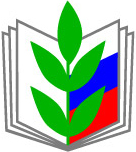 Уважительные причины, по которым работник не отвечал на запросы работодателяЗапрет на увольнение. Новое основание увольнения относится к увольнениям по инициативе работодателя. Именно поэтому помните, что есть сотрудники, которых уволить по причине того, что они не выходят на связь с работодателем, вы не сможете. Если рискнете, то суд вернет их в штат, даже если сотрудники реально были виноваты. Запрещено расторгать договор по новому основанию:-  с сотрудниками на больничном или в отпуске;-  с беременными;- с женщинами, у которых ребенок в возрасте до трех лет;- с одинокими матерями, которые воспитывают ребенка в возрасте до 14 лет,   и  если ребенок инвалид — то до 18 лет;- с отцами и другими лицами, которые воспитывают без матери ребенка в возрасте до 14 лет, и если ребенок инвалид — то до 18 лет;- с родителями, опекунами или попечителями, которые являются единственными кормильцами ребенка до трех лет в семье с тремя и более детьми до 14 лет или ребенка-инвалида до 18 лет, если другой родитель не работает, ст. 81, ч. 4 ст. 261, ст. 264 ТК,  постановление Пленума ВС от 28.01.2014 № 1.Можно ли писать в трудовой: Уволен в связи с выходом на пенсию или для ухода за ребенком до 14 лет.      Если работник увольняется в связи с тем, что выходит на пенсию, уволить его надо в дату, которую он написал в заявлении, ч. 3 ст. 80 ТК. Отрабатывать две недели он не обязан. Это дополнительная гарантия, которую предоставляют работнику в связи с тем, что он выходит на пенсию. Значит, если работник-пенсионер в заявлении указал, что просит уволить его по собственному желанию, внесите такую запись в трудовую книжку: «Уволен по собственному желанию в связи с выходом на пенсию, пункт 3 части 1 статьи 77 Трудового кодекса Российской Федерации». Но не забудьте проверить, чтобы до вас такую запись об увольнении в трудовую книжку этого работника никто не вносил. Так как уволиться без отработки по этому основанию можно только один раз, подп. «б» п. 22 постановления Пленума Верховного суда от 17.03.2004 № 2.      В Трудовом Кодексе  нет гарантий для работников, которые увольняются в связи с уходом за ребенком до 14 лет. Для них в Инструкции и оставили формулировку «Уволен по собственному желанию в связи с необходимостью осуществления ухода за ребенком в возрасте до 14 лет, пункт 3 части 1 статьи 77 Трудового кодекса Российской Федерации». Остальные работодатели такую запись вносить не вправе, даже если сотрудник на этом настаивает.                                                                                                 Учтите: запись о том, что увольняете работника, поскольку он выходит на пенсию или ухаживает за ребенком, можно сделать, только если он сам написал об этом в заявлении. Делать такие записи только потому, что вам известна причина, по которой увольняется сотрудник, нельзя.